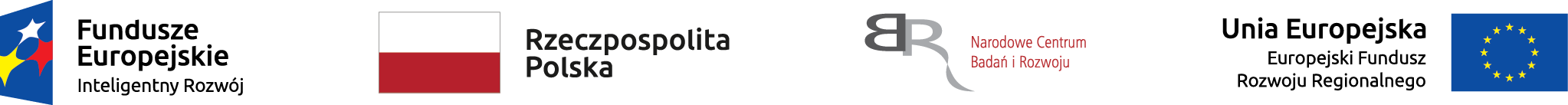 Nr sprawy: 29/2019/BK/AutoInvent	    Załącznik nr 2 do Zapytania ofertowegoOpis przedmiotu zamówienia NR 29/2019/BK/AutoInventPrzedmiotem zamówienia jest słup parkowy do systemu monitoringu, zgodny ze specyfikacją przedstawioną poniżej.Słup parkowyUwaga: *Wykonawca w kolumnie C zobowiązany jest wpisać szczegółowe informacje dotyczące oferowanego urządzenia dla każdego parametru wg każdego z punktów wykazu z Opisu przedmiotu zamówienia.Brak wypełnienia wszystkich pozycji w kolumnie C będzie uważane za niespełnienie warunków minimalnych przez oferowane urządzenie i będzie skutkowało odrzuceniem oferty Wykonawcy.....................................................		  ................................................................................        	     ( miejsce  i  data  złożenia  oświadczenia )                                                 ( pieczęć  i  podpisy  upoważnionych  przedstawicieli  Wykonawcy ABCLp.Parametry techniczneSpełnienie parametrów minimum oferowanego urządzenia
(należy poniżej wpisać parametry oferowanego urządzenia)1Słup oświetleniowy parkowy rurowy spawanyAMateriał: Stal ocynkowanaBMasa maksymalna:
23,30 kgCWysokość maksymalna:
3,00 mDMaksymalna średnica rury u podstawy słupa:
114 mmEMaksymalna średnica rury w szczycie słupa:
60 mmFOtwór rewizyjny w słupieGIlość:
2 szt.2Fundament prefabrykowany F75/200 dedykowany do słupa z poz.1AFundament żelbetowy prefabrykowany zakończony marką stalową z systemem mocowania podstawy słupa oraz elementami mocującymi zawiasBMasa maksymalna:
115 kgCWysokość maksymalna:
750 mmDSzerokość maksymalna:
300 mmEDługość maksymalna:
300 mmFMateriał:
ŻelbetGIlość:
2 szt.